Функциональная грамотность — это умение эффективно действовать в нестандартных жизненных ситуациях. Ее можно определить как «повседневную мудрость», способность решать задачи за пределами парты, грамотно строить свою жизнь и не теряться в ней.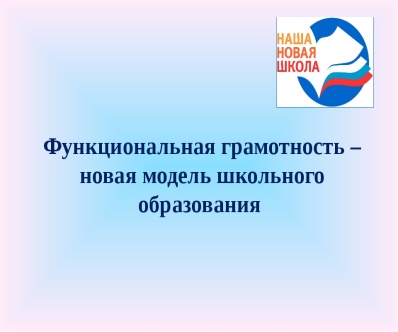 В качестве основных составляющих функциональной грамотности выделены: математическая, читательская, естественно-научная, финансовая  грамотности, глобальные компетенции и креативное мышление. Главной характеристикой каждой составляющей является способность действовать и взаимодействовать с окружающим миром, решая при этом разнообразные задачи.​​1. Читательская грамотность​Способность человека понимать и использовать письменное тексты, размышлять о них и заниматься чтением, чтобы достигать своих целей, расширять свои знания и возможности, участвовать в социальной жизни​2. Естественно-научная грамотность​​Способность человека занимать активную гражданскую позицию по вопросам, связанным с естественно-научными идеями​3. Математическая грамотность​​Способность формулировать, применять и интерпретировать математику в разнообразных контекстах: применять математические рассуждения; использовать математические понятия и инструменты​4. Финансовая грамотность​​совокупность знаний, навыков и установок в сфере финансового поведения человека, ведущих к улучшению благосостояния и повышению качества жизни.​5. Креативное мышление​способность продуктивно участвовать в  процессе выработки, оценки и  совершенствовании идей, направленных на получение инновационных и эффективных решений, и/или нового знания, и/или эффектного выражения воображения.​6. Глобальные компетенции​сочетание знаний, умений, взглядов, отношений и ценностей, успешно применяемых при личном или виртуальном взаимодействии с людьми, которые принадлежат к другой культурной среде, и при участии отдельных лиц в решении глобальных проблем​